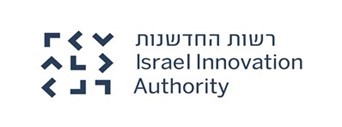 נספח ב'- טופס הצעהמכרז פומבי עם בחינה דו-שלבית והליך תחרותי נוסף מספר 07/2018להספקת שירותי הפקה של כנס החדשנות לשנת 2018-19את ההצעה יש להגיש על גבי טופס זה, על נספחיו, בצירוף כל הנספחים והתצהירים הנדרשים במסמכי המכרז לתשומת לב המציע:יש למלא את הטופס באופן קריא, ולהתייחס לכל הסעיפים.במקום שבו נדרשת חתימה, נדרש לחתום כמפורט בסעיף 22 למסמכי המכרז. פרטי המציעפרטי איש הקשר מטעם המציענספח 1 לטופס ההצעה (נספח ב1 למסמכי המכרז) למכרז פומבי עם בחינה דו שלבית והליך תחרותי נוסף מס' 07/2018 (להלן: "המכרז") – תצהיר כלליאני הח"מ, ____________________ נושא/ת ת.ז. שמספרה _____________________, מורשה/ית חתימה מטעם _______________________________________________ [נא לציין שם מלא], שמספרו __________________ [מספר רישום]    [למחוק אם מיותר](להלן: "המציע"), לאחר שהוזהרתי כי עלי להצהיר את האמת, וכי אהיה צפוי/ה לעונשים הקבועים בחוק אם לא אעשה כן, מצהיר/ה בזאת כדלקמן:הנני מכהן/ת בתפקיד _____________ במציע.   [למחוק אם מיותר]הנני מוסמך/ת ליתן, ונותן/ת תצהיר זה, בשמו ומטעמו של המציע.   [למחוק אם מיותר]העובדות המפורטות בתצהיר זה ידועות לי מתוקף תפקידי האמור, ממסמכים שבהם עיינתי ומחקירה ודרישה שביצעתי.     [למחוק אם מיותר]הנני מאשר כי קראתי בעיון רב את כלל מסמכי המכרז, על נספחיו, ואני מצהיר שהבנתי את דרישות המכרז ותנאיו, וכי אני מסכים/ה לדרישות המכרז ללא סייג.כל הנתונים שפורטו בהצעת המציע (להלן: "ההצעה") נבדקו על-ידי, ואני מאשר/ת את היותם נכונים ומדויקים.הוראות המכרז וההסכם המצורף למכרז, על נספחיהם, ידועות למציע ומקובלות עליו, והוא יקיים ללא סייג את התחייבויותיו על פי המכרז, ההסכם על נספחיו, הצעת המציע ועל פי דין.אי תיאום הצעות במכרז:המציע לא תאם מחירים עם מציע אחר במכרז או עם גורם אחר כלשהוההצעה, כולל הצעת המחיר - המצורפת בנפרד, מוגשת על ידי המציע באופן עצמאי. אין ולא היו בין המציע לבין מציעים אחרים או מציעים פוטנציאליים למכרז הסכם, הבנות, התייעצות, קשר או שיתוף פעולה כלשהו בקשר עם המכרז.ההצעה, כולל הצעת המחיר - המצורפת בנפרד, גובשה על ידי המציע בתום לב, ולא נעשתה בעקבות הסדר או דין ודברים כלשהו עם משתתף או משתתף פוטנציאלי אחר במכרז.המחירים ו/או הכמויות המופיעים בהצעה לא הוצגו בפני כל אדם או תאגיד אשר מציע  או אשר יש לו את הפוטנציאל להציע הצעות במכרז, או בפני כל גוף או אדם הקשורים עימם.לא הייתי מעורב/ת בניסיון להניא מתחרה אחר מלהגיש הצעות למכרז. לא הייתי מעורב/ת בניסיון לגרום למתחרה אחר להגיש הצעה גבוהה או נמוכה יותר מהצעת המציע. לא הייתי מעורב/ת בניסיון לגרום למתחרה להגיש הצעה בלתי תחרותית מכל סוג שהוא.אני מודע/ת לכך כי העונש על תיאום מכרז יכול להגיע עד חמש שנות מאסר בפועל.הגשת ההצעה החתומה על גבי טופס ההצעה, וכן הגשת הצעת המחיר החתומה, מהוות ראיה חלוטה לכך שהמציע קרא את כלל האמור במסמכי המכרז ובהסכם המצורף לו, על נספחיהם, את המענה/ים לשאלות הבהרה והודעות על עדכונים - אם היו כאלה, הבין את האמור בהם, ונתן לכך את הסכמתו הבלתי מסויגת.המציע הינו בעל הידע המקצועי, הניסיון, המומחיות, הכישורים, הרישיונות והאמצעים, לרבות כוח האדם והציוד, הדרושים לביצוע השירותים הנדרשים על פי ההסכם המצורף למכרז, ונכון למועד הגשת ההצעה, לא ידוע לי על קיומה של מניעה כלשהי, לרבות ניגוד עניינים, שיש בה כדי למנוע מהמציע לקיים איזו מהתחייבויותיו על-פי המכרז, ההסכם, הצעת המציע או על-פי דין.המציע רשום בכל מרשם שהוא מחויב ברישום בו על פי דין, ובידיו כל הרישיונות הנדרשים על פי דין.המציע מתחייב לעשות שימוש בתוכנות מחשב מורשות ומקוריות בלבד, במסגרת הספקת השירותים מושא המכרז, אם הצעתו תוכרז כהצעה הזוכה במכרז.המציע פועל ומקיים חובותיו בעניין שמירת זכויות עובדים, לפי דיני העבודה - ובכלל זה צווי  ההרחבה וההסכמים הקיבוציים - החלים על המציע כמעסיק לעניין הספקת השירותים, לרבות בהתאם לחוק עובדים זרים (איסור העסקה שלא כדין והבטחת תנאים), תשנ"א-1991 ובהתאם לחוק שכר מינימום, תשמ"ז-1987, ומשלם שכר עבודה לעובדיו בקביעות, כמתחייב מחוקי העבודה, צווי ההרחבה, ההסכמים הקיבוציים וההסכמים האישיים החלים עליו.הנני מצהיר/ה כי זהו שמי, זו חתימתי ותוכן תצהירי אמת.שם המצהיר: ____________	חתימה: ______________    תאריך: __________________אישור עו"דאני הח"מ, _______________________, עו"ד, מ_____________________________, מאשר בזה כי ביום _________ הופיע/ה בפני מר/גב' _________________ המוכר/ת לי אישית / שזיהיתיו/ה לפי ת.ז. מס' _______________, ולאחר שהזהרתיו/ה כי עליו/ה להצהיר את האמת, וכי יהיה/תהיה צפוי/ה לעונשים הקבועים בחוק אם לא יעשה/תעשה כן, אישר/ה את נכונות הצהרתו/ה דלעיל, וחתם/ה עליה בפני.נא לסמן בריבוע את החלופה הרלוונטית בסעיף 6 בתצהירנספח 2 לטופס ההצעה (נספח ב2 למסמכי המכרז)למכרז פומבי עם בחינה דו שלבית והליך תחרותי נוסף מס' 07/2018 (להלן: "המכרז") - תצהיר לפי חוק עסקאות גופים ציבורייםאני הח"מ, ____________________, נושא/ת ת.ז. שמספרה _____________________, מורשה/ית חתימה מטעם _______________________________________________ [נא לציין שם מלא], שמספרו __________________  [מספר רישום]    [למחוק אם מיותר] (להלן: "המציע"), לאחר שהוזהרתי כי עלי להצהיר את האמת, וכי אהיה צפוי/ה לעונשים הקבועים בחוק אם לא אעשה כן, מצהיר/ה בזאת כדלקמן:הנני מכהן/ת בתפקיד _____________ במציע.   [למחוק אם מיותר]הנני מוסמך/ת ליתן, ונותן/ת תצהיר זה, בשמו ומטעמו של המציע.   [למחוק אם מיותר]העובדות המפורטות בתצהיר זה ידועות לי מתוקף תפקידי האמור, ממסמכים שבהם עיינתי ומחקירה ודרישה שביצעתי.     [למחוק אם מיותר]נכון למועד האחרון להגשת ההצעות, המציע ובעל זיקה אליו, לא הורשעו ביותר משתי עבירות, ואם הורשעו ביותר משתי עבירות – עד למועד האחרון להגשת הצעות חלפה שנה אחת לפחות ממועד ההרשעה האחרונה.לענין תצהיר זה, "בעל זיקה", "הורשע" ו"עבירה" - כמשמעותם בסעיף 2ב לחוק עסקאות גופים ציבוריים, התשל"ו-1976 (להלן: "החוק").ייצוג הולם לאנשים עם מוגבלות – הצהרה סעיף 2ב1 לחוק.נכון למועד הגשת ההצעות:נא לסמן בריבוע את החלופה הרלוונטית מבין האפשרויות הבאות:הוראות סעיף 9 לחוק שוויון זכויות לאנשים עם מוגבלות, התשנ"ח-1998 (להלן: "חוק שוויון זכויות") לא חלות על המציע.אוהוראות סעיף 9 לחוק שוויון זכויות חלות על המציע והוא מקיים אותן; וכן, אם המציע מעסיק 100 עובדים לפחות, הוא מתחייב לפנות למנהל הכללי של משרד העבודה הרווחה והשירותים החברתיים לשם בחינת יישום חובותיו לפי סעיף 9 לחוק שוויון זכויות, ובמידת הצורך – לשם קבלת הנחיות בקשר ליישומן; וכן, אם התחייב המציע בעבר לפנות למנהל הכללי של משרד העבודה הרווחה והשירותים החברתיים לפי הוראות פסקת משנה (ב) לסעיף 2ב1(2) לחוק, ונעשתה אתו התקשרות שלגביה התחייב כאמור באותה פסקת משנה – הוא הצהיר כי פנה כנדרש ממנו, ואם קיבל הנחיות ליישום חובותיו לפי סעיף 9 לחוק שוויון זכויות, הוא גם פעל ליישומן; וכן, המציע מצהיר על התחייבותו להעביר העתק מתצהיר זה למנהל הכללי של משרד העבודה הרווחה והשירותים החברתיים, בתוך 30 ימים ממועד ההתקשרות על פי מכרז זה (אם הצעתו תיבחר כהצעה הזוכה במכרז).הנני מצהיר/ה כי זהו שמי, זו חתימתי ותוכן תצהירי אמת.שם המצהיר: ____________	חתימה: ______________    תאריך: __________________אישור עו"דאני הח"מ, _________________ , עו"ד, מ_________________________________, מאשר בזה כי ביום _________ הופיע/ה בפני מר/גב' ___________________, המוכר/ת לי אישית / שזיהיתיו/ה לפי ת.ז. מס' _____________, ולאחר שהזהרתיו/ה כי עליו/ה להצהיר את האמת, וכי יהיה/תהיה צפוי/ה לעונשים הקבועים בחוק אם לא יעשה/תעשה כן, אישר/ה את נכונות הצהרתו/ה דלעיל, וחתם/ה עליה בפני.נספח 3 לטופס ההצעה (נספח ב3 למסמכי המכרז)למכרז פומבי עם בחינה דו שלבית והליך תחרותי נוסף מס' 07/2018 (להלן: "המכרז") – הצהרה לעניין עמידה בתנאי הסף המפורטים בסעיפים 11.3 – 11.5 למסמכי המכרז וכן פרטים לצורך בדיקת העמידה בתנאי הסף ובדיקות האיכות בסעיפים 14.2 ו-14.3 למסמכי המכרזלכבודרשות החדשנותאני הח"מ, ___________________, מס' מזהה: ______________________(להלן: "המציע") מצהיר בזאת, כדלקמן:נכון למועד האחרון להגשת ההצעות מתקיימים במציע התנאים הבאים:למציע ותק של 5 (חמש) שנים לפחות בהפקת אירועים מסוגו של האירוע מושא מכרז זה, במהלך 7 (שבע) השנים שקדמו למועד האחרון להגשת ההצעות;המציע הינו בעל ניסיון בהפקת 5 (חמישה) אירועים לפחות, העומדים בתנאים המצטברים הבאים, במהלך התקופה שהחלה ביום 1.1.2013, והסתיימה במועד האחרון להגשת ההצעות:עלותו של כל אירוע עמדה על סך של 300,000 ₪ ש"ח, לא כולל מע"מ, לפחות;בסעיף זה "עלות" - משמעה תקציב האירועים ללא שכר הפקה.הפקת האירועים האמורים בוצעה עבור תאגידים סטטוטוריים / משרדי ממשלה / רשויות ציבוריות / מוסדות וארגונים אחרים.*	לצורך הוכחת תנאי הסף בסעיפי משנה 1 ו-2 לסעיף א' לעיל, וכן לצורך ניקוד האיכות בנוגע לסעיף 14.2 למסמכי המכרז, ישלמלא את הטבלה המצ"ב כנספח 3.I לטופס ההצעה, וכמו כן  לצרף קובץ מילולי ו/או מצגת למעטפת המכרז, אשר במסגרתו יש לפרט מילולית וויזואלית אודות ניסיון המציע והאירועים שהפיק: נושאי האירוע, הארגון שלטובתו בוצעו, תקציב כל אחד מהאירועים, מה הם כללו מבחינה הפקתית, יש לפרט את תוכן האירועים בדגש על הפן הקריאטיבי שהיה בהם, יש להדגיש מה חלקה של חברת ההפקה באירועים הללו, יש לצרף קבצי תמונות ו/או סרטוני וידיאו הממחישים את האירועים. אם קיימים קבצי יח"צ המעידים על הצלחת האירועים, יש לצרפם גם כן.אולם/ות האירועים המוצע/ים מטעמי לצורך קיום הכנס הינו/ם (ניתן לציין עד 3 חלופות):______________________________________________;______________________________________________;______________________________________________הריני מצהיר בזאת, כי האולם/כל אחד מהאולמות הנ"ל:ממוקם/ים בתל-אביב – יפו;מאפשר/ים ישיבת תיאטרון לכ-400 משתתפים, וכולל במה ואמצעי הקרנה;מחוץ לאולם קיים מתחם להתכנסות ולנטוורקינג, וכן אזור לרישום ולכיבוד  לכ-400 אורחים;בסמוך לאולם ממוקמים מגרשי חניה לכ-300 - 400 אורחים.ידוע לי ומקובל עלי, כי אם הצעתי תהיה ההצעה הזוכה במכרז, תהא הרשות רשאית לבחור את החלופה המועדפת עליה מבין החלופות דלעיל.* לצורך הוכחת תנאי הסף בסעיף ב' לעיל, וכן לצורך ניקוד האיכות בנוגע לסעיף 14.3 למסמכי המכר, נדרש לצרף למעטפת המכרז תיאור מילולי ו/או חומרים שיווקיים אודות אולם/ות האירועים המוצע/ים.________	     				__________________________	          תאריך                	     חתימה + חותמת (אם נדרש)	         אימות חתימה - מציע יחידאני הח"מ, עו"ד/רו"ח _____________, מ.ר. _____________, שכתובתי _______________ ___________________, מאשר בזאת כי ביום ___________ הופיע/ה בפני במשרדי מר/גב' ________________, נושא/ת  ת.ז. מס' _________, וחתם/ה בפני על מסמך זה. בנוסף, חתם/ה בפני מר/גב' ___________, מס' ת.ז. ___________, מנהל התיק המוצע מטעם המציע.___________              _____________                          _____________       שם                          חותמת וחתימה                                        תאריךאימות חתימה ואישור זכויות חתימה בשם המציע – תאגיד (לרבות שותפות, גם לא רשומה)אני הח"מ, עו"ד/רו"ח __________________, מ.ר. __________________, שכתובתי _________ _________________, מאשר בזאת כי ביום ___________ הופיע/ו בפני במשרדי ה"ה ________________ נושא/ת ת.ז. מס' __________________, ו ________________, נושא/ת ת.ז. מס' __________________,  המוסמך/ים על פי מסמכי היסוד של ____________________ (להלן: "המציע") ועל פי כל דין לחייב בחתימתו/ם את המציע לעניין מכרז זה, וחתם/ו על מסמך זה בפני.בנוסף, חתם/ה בפני מר/גב' ___________, מס' ת.ז. ___________, מנהל התיק המוצע מטעם המציע.___________              _____________                          _____________       	                               שם                             חותמת וחתימה                                         תאריךנספח 3. I לטופס ההצעה (נספח ב3. Iלמסמכי המכרז) הרשימה מצורפת בנפרד גם בקובץ Word. יש למלאה בהקלדה ולא בכתב יד, ולצרפה להצעה במסגרת נספח 3 לטופס ההצעהבנוסף למילוי הטבלה בהקלדה, יש לצרף קובץ מילולי ו/או מצגת למעטפת המכרז, אשר במסגרתו יש לפרט מילולית וויזואלית אודות ניסיון המציע והאירועים שהפיק: נושאי האירוע, הארגון שלטובתו בוצעו, תקציב כל אחד מהאירועים, מה הם כללו מבחינה הפקתית, יש לפרט את תוכן האירועים בדגש על הפן הקריאטיבי שהיה בהם, יש להדגיש מה חלקה של חברת ההפקה באירועים הללו, יש לצרף קבצי תמונות ו/או סרטוני וידיאו הממחישים את האירועים. אם קיימים קבצי יח"צ המעידים על הצלחת האירועים, יש לצרפם גם כן.נספח 4 לטופס ההצעה (נספח ב4 למסמכי המכרז)למכרז פומבי עם בחינה דו שלבית והליך תחרותי נוסף מס' 07/2018 (להלן: "המכרז") חומרים נדרשים לצורך בדיקת האיכות בסעיף 14.4 למסמכי המכרזהמציע נדרש להציג במסגרת הצעתו:מצגת מפורטת, הכוללת 2 הצעות  קריאטיביות ושיווקיות שונות לאירוע רשות החדשנות נושא המכרז, העומדות בדרישות המינימום במפרט המצורף כנספח 2 להסכם ההתקשרות (נספח ד' למכרז), והכוללות תיאור מילולי של רעיון קריאטיבי לתוכן הכנס של רשות החדשנות, לרבות קונספט עיצובי-שיווקי;תמונות / סרטונים להמחשה ולהדמיית האירוע. רשימה של 3-2 מנחים אפשריים להנחיית האירוע, העומדים בדרישות המפרט, ובין היתר עליהם להיות יצוגיים, מקצועיים ובעלי סינרגיה לתחומי הכלכלה, הטכנולוגיה או החדשנות.הוועדה המקצועית תבחר הצעה קונספטואלית אחת מתוך השתיים שיוצגו כאמור, ותנקדה בהתאם להתרשמותה מהתוכן הקריאטיבי של האירוע.הניקוד לסעיף זה ייקבע על פי התרשמות הוועדה המקצועית מהתוכן הקריאטיבי של ההצעה שהוועדה בחרה בה, בדגש על יצירתיות והעברת המסר הנדרש בצורה מעניינת, וכן מהתרשמות הוועדה המקצועית מהמנחים המוצעים.נספח 5 לטופס ההצעה (נספח ב5 למסמכי המכרז)למכרז פומבי עם בחינה דו שלבית והליך תחרותי נוסף מס' 07/2018 (להלן: "המכרז") חומרים נדרשים לצורך בדיקת האיכות בסעיף 14.5 למסמכי המכרזעל המציע לפרט בהצעתו:חברת הקייטרינג המוצעת – לרבות רשימת לקוחות שעבורם סיפקה שירותי קייטרינג באירועים בסדר גודל דומה לאירוע נושא המכרז ופרטי אנשי קשר מטעמם; יש לצרף תפריט/ים המוצע/ים עבור האירוע, הכולל/ים: תפריט בוקר;תפריט ביניים;תפריט צהריים;מפרט בר קפה ושתייה קלה.הניקוד יינתן בהתאם להתרשמות מהתפריט המוצע ומחברת הקייטרינג המוצעת - בין מהיכרות מוקדמת עמה, בין מחוות דעת מקולגות ובין משיחות טלפון עם נציגים מטעם לקוחות שפורטו במסגרת ההצעה.נספח 6 לטופס ההצעה (נספח ב6 למסמכי המכרז)מכרז פומבי עם בחינה דו שלבית והליך תחרותי נוסף מס' 07/2018 (להלן: "המכרז") התחייבות למניעת ניגוד עניינים לכבודרשות החדשנותבנוסף ומבלי לגרוע מהוראות המכרז, על נספחיו, וממסמכי ההצעה שהוגשה על-ידי המציע- אני הח"מ _____________, מס' מזהה: _________________ [ת.ז. /  עוסק מורשה  / מס' רישום] (להלן: "המציע"), מצהיר ומתחייב בזאת, כי במועד הגשת ההצעה מתקיימות כל הדרישות הבאות, ואם אזכה במכרז, אני מתחייב להמשיך לעמוד בכל הדרישות הבאות, במשך כל תקופת ההתקשרות, כדלקמן:1.	המציע לא נמצא ולא יימצא, במישרין או בעקיפין, במצב של ניגוד עניינים, בין ביצוע השירותים ו/או מילוי תפקיד או עיסוק במסגרת הספקת השירותים במכרז לבין עניין אחר של המציע. 2.	בכלל זה המציע מצהיר ומתחייב, כי לא ידוע לו, בהתייחס למציע ו/או לצוות המוצע מטעם המציע למתן השירותים לרשות, על ניגוד עניינים קיים או אפשרי בין מילוי תפקידו ו/או עיסוקו במסגרת מתן השירותים לרשות לבין עניין אחר שלו או עניין של קרובו או עניין של גוף שהוא או קרובו חבר בו.   לעניין התחייבות זו, בכלל  "עניין אחר של המציע" ייחשבו–לרבות עניין שלו או של קרובו, או של גוף שהמציע או מי מהצוות המוצע מטעמו למתן השירותים לרשות, או קרוב של מי מהם, חבר בו, מנהל אותו או עובד אחראי בו, או גוף של המציע או מי מהצוות המוצע מטעמו למתן השירותים לרשות או לקרוב שלו חלק בו, בהון מניות, בזכות לקבלת רווחים, בזכות למנות מנהל או בזכות הצבעה, וכן גם ענינו של לקוח, שהמציע או מי מהצוות המוצע מטעמו למתן השירותים לרשות או מעסיקו או שותפו, או עובד העובד עימו או בפיקוחו.__________	                              __________________________   תאריך                                                     חתימה + חותמת (אם נדרש)אימות חתימה – מציע יחידאני הח"מ, עו"ד/רו"ח _____________, מ.ר. _____________, שכתובתי _______________ ___________________, מאשר בזאת כי ביום ___________ הופיע/ה בפני במשרדי מר/גב' ________________, נושא/ת  ת.ז. מס' _________, וחתם/ה על מסמך זה בפני.___________              _____________                          _____________              	                   שם                          חותמת וחתימה                                        תאריךאימות חתימה ואישור זכויות חתימה בשם המציע – תאגידאני הח"מ, עו"ד/רו"ח __________________, מ.ר. __________________, שכתובתי _________ _________________, מאשר בזאת כי ביום ___________ הופיע/ו בפני במשרדי ה"ה ________________ נושא/ת ת.ז. מס' __________________, ו ________________, נושא/ת ת.ז. מס' __________________,  המוסמך/ים על פי מסמכי היסוד של _________________ (להלן: "המציע") ועל פי כל דין לחייב בחתימתו/ם את המציע לעניין מכרז זה, וחתם/ו על מסמך זה בפני.___________              _____________                          _____________       	                               שם                             חותמת וחתימה                                         תאריךנספח 7 לטופס ההצעה (נספח ב7 למסמכי המכרז)מכרז פומבי עם בחינה דו שלבית והליך תחרותי נוסף מס' 07/2018 (להלן: "המכרז")הצהרה בדבר פרטי ההצעה הסודיים וכתב ויתורלכבודרשות החדשנותאני הח"מ _______________________, מס' רישום: _________________________________(להלן: "המציע") מצהיר בזאת, כדלקמן:נא לסמן X במקום המתאים (החלופה הרלוונטית מבין האפשרויות הבאות):ההצעה שהוגשה מטעמי במסגרת מכרז מס' ________ לקבלת שירותים ל____________  אינה כוללת פרטים סודיים.הפרטים בהצעתי המהווים סודות מסחריים ו/או מקצועיים הינם כדלקמן [במקרה של מילוי חלק זה, יש לצרף עותק נוסף של ההצעה, שבו החלקים הסודיים מושחרים]:ידוע לי כי ועדת המכרזים תאפשר למציע שהשתתף במכרז, המבקש לעיין במסמכים שונים, עיון במסמכים, בהתאם ובכפוף לקבוע בתקנה 21(ה) לתקנות חובת המכרזים, התשנ"ג-1993, בהתאם לחוק חופש המידע, התשנ"ח-1998, ובהתאם להלכה הפסוקה.אני נותן בזאת הסכמתי למסירת כל חלק ו/או פרט בהצעתי שלא פורט לעיל לעיון מציעים אחרים, אם אבחר כזוכה במכרז, ומוותר בזאת על כל טענה ו/או זכות ו/או תביעה בקשר לכך.ציון חלקים ו/או פרטים בהצעה כסודיים מהווה הודאה בכך שחלקים אלה בהצעה סודיים גם בהצעותיהם של המציעים האחרים, והנני מוותר מראש על זכות העיון בחלקים אלה של הצעות המציעים האחרים.ברור לי כי אין בהצהרה זו כדי לחייב את ועדת המכרזים, וכי שיקול הדעת בדבר היקף זכות העיון של המציעים הינו של ועדת המכרזים בלבד, אשר תפעל בנושא זה בהתאם להוראות כל דין ולאמות המידה המחייבות רשות מינהלית.______________________                                          ____________________   תאריך                                                               חתימה + חותמת (אם נדרש)אימות חתימה – מציע יחידאני הח"מ, עו"ד/רו"ח _____________, מ.ר. _____________, שכתובתי _______________ ___________________, מאשר בזאת כי ביום ___________ הופיע/ה בפני במשרדי מר/גב' ________________, נושא/ת  ת.ז. מס' _________, וחתם/ה על מסמך זה בפני.___________                          _____________                          _____________       	            שם                                        חותמת וחתימה                                     תאריךאימות חתימה ואישור זכויות חתימה בשם המציע – תאגידאני הח"מ, עו"ד/רו"ח __________________, מ.ר. __________________, שכתובתי _________ _________________, מאשר בזאת כי ביום ___________ הופיע/ו בפני במשרדי ה"ה ________________ נושא/ת ת.ז. מס' __________________, ו ________________, נושא/ת ת.ז. מס' __________________,  המוסמך/ים על פי מסמכי היסוד של _________________ (להלן: "המציע") ועל פי כל דין לחייב בחתימתו/ם את המציע לעניין מכרז זה, וחתם/ו על מסמך זה בפני.___________              _____________                          _____________       	                                שם                            חותמת וחתימה                                         תאריךנספח ג'- טופס הצעת המחירמכרז פומבי עם בחינה דו שלבית והליך תחרותי נוסף מס' 07/2018להספקת שירותי הפקה של כנס החדשנות לשנת 2018-19 (להלן: "המכרז")הצעת המחיר תצורף במעטפה סגורה ונפרדת, כמפורט בסעיף 19.8.2 למסמכי המכרז.לכבודועדת המכרזיםרשות החדשנותהנדון: הצעת מחיר למכרז פומבי עם בחינה דו-שלבית מס' 07/2018שם המציע: ___________________מספר מזהה (מס' ת.ז. / מס' עוסק מורשה / מס' רישום אצל רשם כלשהו): __________________כתובת: _____________________________________טלפון: ___________________        שם איש קשר ותפקידו: ___________________ טלפון איש הקשר: ___________________טלפון נייד איש הקשר: ___________________כתובת דוא"ל של איש הקשר: __________________________אני הח"מ, ________________, מס' רישום ____________________ (להלן: "המציע"), לאחר שעיינתי היטב בכל מסמכי המכרז ונספחיו, מגיש בזה את הצעת המחיר למכרז, כדלקמן:אני מציע בזה הנחה בסך של: (בספרות) _______ (במילים) __________________ שקלים חדשים*, ביחס לסכום המקסימלי הקבוע במכרז, העומד על סך של 350,000 ₪ (שלוש מאות וחמישים אלף שקלים חדשים), לא כולל מע"מ.* סכום ההנחה לא יעלה על 50,000 ₪, כך שהסכום המינימלי של התמורה בגין האירוע נושא המכרז לא יפחת מ-300,000 ₪.על החתום:_____________                                                      ______________________         תאריך                                                                        שם המציע + חתימהאימות חתימה - יחידאני הח"מ, עו"ד/רו"ח _____________, מ.ר. _____________, שכתובתי _______________ ___________________, מאשר בזאת כי ביום ___________ הופיע/ה בפני במשרדי מר/גב' ________________, נושא/ת  ת.ז. מס' _________, וחתם/ה על מסמך זה בפני.___________              _____________                          _____________       	       שם                             חותמת וחתימה                                        תאריךאימות חתימה ואישור זכויות חתימה בשם המציע – תאגידאני הח"מ, עו"ד/רו"ח ________________, מ.ר. __________________, שכתובתי _________ _________________, מאשר בזאת כי ביום ___________ הופיע/ו בפני במשרדי ה"ה ________________ נושא/ת ת.ז. מס' __________________, ו ________________, נושא/ת ת.ז. מס' __________________,  המוסמך/ים על פי מסמכי היסוד של _________________ (להלן: "המציע") ועל פי כל דין לחייב בחתימתו/ם את המציע לעניין מכרז זה, וחתם/ו על מסמך זה בפני.___________              _____________                          _____________       	          שם                             חותמת וחתימה                                         תאריךנושאפרטים למילוישם המציעמספר מזהה(ת.ז. /  עוסק מורשה  / מס' רישום אצל רשם כלשהו + פירוט הרשם)כתובת: (יש להקפיד למלא את כל הפרטים)רחוב:     ____________________________________________מספר:   ____________________________________________ישוב: ____________________________________________מיקוד:   ____________________________________________ת.ד.: _____________________________________ מספר טלפוןמספר פקסכתובת דוא"לנושאפרטים למילוישם איש הקשרתפקידמספר טלפוןמספר טלפון ניידמספר פקסכתובת דוא"ל________________________________________________שם  חתימה וחותמתתאריך________________________________________________שםחתימה וחותמתתאריךמס"דשם האירוע שהפיק המציע ונושא האירועשם הארגון שלטובתו בוצע האירועהיקף כספי של האירוע/ תקציבמה האירוע כלל הפקתיתתוכן האירוע בדגש על הפן הקריאטיבי שהיה בו- יש להדגיש מה חלקה של חברת ההפקה באירועים הללופרטי איש הקשר, אצל הלקוח – שם מלא, מס' טלפון קווי ונייד, דוא"לפרטי איש הקשר, אצל הלקוח – שם מלא, מס' טלפון קווי ונייד, דוא"ל12345